Publicado en Madrid el 02/06/2016 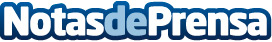 Cristiano participa en el último vídeo de Hyundai para la Eurocopa 2016Hyundai lanza el segundo vídeo de su campaña ‘Real Fans Euro 2016’ tras conseguir 34 millones de visualizaciones en la primera parte
Datos de contacto:Cristina HontanillaNota de prensa publicada en: https://www.notasdeprensa.es/cristiano-participa-en-el-ultimo-video-de Categorias: Fútbol Automovilismo E-Commerce Industria Automotriz http://www.notasdeprensa.es